REFERRAL FORM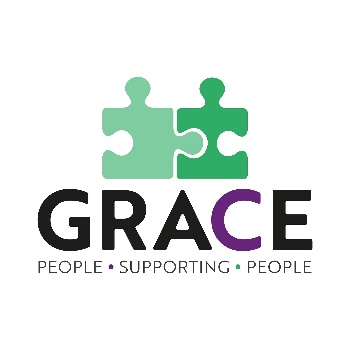 There are 2 pages to this form.  All sections to be completed.  Any extra information can be continued on a separate sheet. Please send completed forms to contact@graceaftercare.org.REFERRER DETAILS: (please give your details here)PERSON REFERRED: (details of person being referred)RISK ASSESSMENTOTHER AGENCIES INVOLVED:  GP			  Probation			 Social Services	 Hospital  Prison		  Voluntary Agency		 AA/NA		 Other _________________ETHNIC GROUP:  White Scottish	  White Other British		 White Irish		 White Other  Asian Bangladeshi	  Asian Chinese		 Asian Indian		 Asian Pakistani  Asian Other		  Black African		  Black Caribbean	  Black Other  Mixed Background	  Not Supplied		  Other: ___________________________Referrer Signature: ________________________________	Date: _________________ Client Consent to be contacted by Phone/E-Mail (optional)Should the referrer wish GRACE to contact them by telephone or email to arrange their first appointment, please confirm telephone number and email address to be used and obtain client signature. Telephone number:                                        E-Mail:	Client  Signature:						Date:         /        /  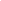 Name (or self):Agency:Address:Tel No:Marital Status: Address:Address:First Name:Surname:Town:Postcode:Age:Date of Birth:      /      /  Male   FemaleHome Tel:Mobile Tel:Email:GP Name & Address:Medication (deemed relevant):Current issue to be supported:Contact with Mental Health Services YESNOContact with EDADSYESNOContact with other serviceYESNOIf yes, please nameYESNOIf YES, please describeMental Health IssuesSuicide Risk / Self HarmViolence / Harm to OthersOffending (past or present)Child ProtectionOther Risks IdentifiedCurrent Social Circumstances (eg. Relationships, living alone, support network)Current Social Circumstances (eg. Relationships, living alone, support network)Current Social Circumstances (eg. Relationships, living alone, support network)Current Social Circumstances (eg. Relationships, living alone, support network)Why is this person involved with you service?Why are you referring to our service?Any other relevant information: